به نام ایزد  دانا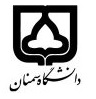 (کاربرگ طرح درس)                   تاریخ بهروز رسانی: 1/7/1402              دانشکده     .علوم انسانی...........................                                               نیمسال اول سال تحصیلی02-03 ......بودجهبندی درسمقطع: کارشناسی□  کارشناسی ارشد"□  دکتری□مقطع: کارشناسی□  کارشناسی ارشد"□  دکتری□مقطع: کارشناسی□  کارشناسی ارشد"□  دکتری□تعداد واحد: نظری..2. عملی...تعداد واحد: نظری..2. عملی...فارسی: ادبیات حماسیفارسی: ادبیات حماسینام درسپیشنیازها و همنیازها:پیشنیازها و همنیازها:پیشنیازها و همنیازها:پیشنیازها و همنیازها:پیشنیازها و همنیازها:لاتین:لاتین:نام درسشماره تلفن اتاق:شماره تلفن اتاق:شماره تلفن اتاق:شماره تلفن اتاق:مدرس  علی محمد شاه سنیمدرس  علی محمد شاه سنیمدرس  علی محمد شاه سنیمدرس  علی محمد شاه سنیمنزلگاه اینترنتی:منزلگاه اینترنتی:منزلگاه اینترنتی:منزلگاه اینترنتی:a_shahsani@semnan.ac.ir	پست الکترونیکی:a_shahsani@semnan.ac.ir	پست الکترونیکی:a_shahsani@semnan.ac.ir	پست الکترونیکی:a_shahsani@semnan.ac.ir	پست الکترونیکی:برنامه تدریس در هفته و شماره کلاس: یکشنبه ها  19 - 17 برنامه تدریس در هفته و شماره کلاس: یکشنبه ها  19 - 17 برنامه تدریس در هفته و شماره کلاس: یکشنبه ها  19 - 17 برنامه تدریس در هفته و شماره کلاس: یکشنبه ها  19 - 17 برنامه تدریس در هفته و شماره کلاس: یکشنبه ها  19 - 17 برنامه تدریس در هفته و شماره کلاس: یکشنبه ها  19 - 17 برنامه تدریس در هفته و شماره کلاس: یکشنبه ها  19 - 17 برنامه تدریس در هفته و شماره کلاس: یکشنبه ها  19 - 17 اهداف درس:اهداف درس:اهداف درس:اهداف درس:اهداف درس:اهداف درس:اهداف درس:اهداف درس:امکانات آموزشی مورد نیاز:امکانات آموزشی مورد نیاز:امکانات آموزشی مورد نیاز:امکانات آموزشی مورد نیاز:امکانات آموزشی مورد نیاز:امکانات آموزشی مورد نیاز:امکانات آموزشی مورد نیاز:امکانات آموزشی مورد نیاز:امتحان پایانترمامتحان میانترمارزشیابی مستمر(کوئیز)ارزشیابی مستمر(کوئیز)فعالیتهای کلاسی و آموزشیفعالیتهای کلاسی و آموزشینحوه ارزشیابینحوه ارزشیابی5 نمره5 نمره3 نمره3 نمره7 نمره7 نمرهدرصد نمرهدرصد نمرهحماسه سرایی در ایران : ذبیح الله صفاحماسه : فروغ اولادگنجینه ی حماسه های جهان : ژرار شالیانرشد ادبیات : چادویک تاریخ ادبیات جهان  ج1و2 : ترجمه ر رضاییحماسه سرایی در ایران : ذبیح الله صفاحماسه : فروغ اولادگنجینه ی حماسه های جهان : ژرار شالیانرشد ادبیات : چادویک تاریخ ادبیات جهان  ج1و2 : ترجمه ر رضاییحماسه سرایی در ایران : ذبیح الله صفاحماسه : فروغ اولادگنجینه ی حماسه های جهان : ژرار شالیانرشد ادبیات : چادویک تاریخ ادبیات جهان  ج1و2 : ترجمه ر رضاییحماسه سرایی در ایران : ذبیح الله صفاحماسه : فروغ اولادگنجینه ی حماسه های جهان : ژرار شالیانرشد ادبیات : چادویک تاریخ ادبیات جهان  ج1و2 : ترجمه ر رضاییحماسه سرایی در ایران : ذبیح الله صفاحماسه : فروغ اولادگنجینه ی حماسه های جهان : ژرار شالیانرشد ادبیات : چادویک تاریخ ادبیات جهان  ج1و2 : ترجمه ر رضاییحماسه سرایی در ایران : ذبیح الله صفاحماسه : فروغ اولادگنجینه ی حماسه های جهان : ژرار شالیانرشد ادبیات : چادویک تاریخ ادبیات جهان  ج1و2 : ترجمه ر رضاییمنابع و مآخذ درسمنابع و مآخذ درستوضیحاتمبحثشماره هفته آموزشیمقدمه و تعاریف اولیه1مفهوم حماسه و انواع آن2تقسیم بندی های حماسه و ویژگی های آن ها3نگاهی به حماسه های برجسته ی جهان 14نگاهی به حماسه های برجسته ی جهان 25حماسه های ایرانی پیش از اسلام6حماسه های ایرانی در دوران اسلامی – تقسیم بندی ها و ویژگی های آن ها7آزمون میان ترم8بررسی حماسه های مذهبی 19بررسی حماسه های مذهبی 210بررسی حماسه های ملی 111بررسی حماسه های ملی 212بررسی حماسه های تاریخی 113بررسی حماسه های تاریخی 214جمع بندی و نتیجه گیری15آزمون پیش نهایی16